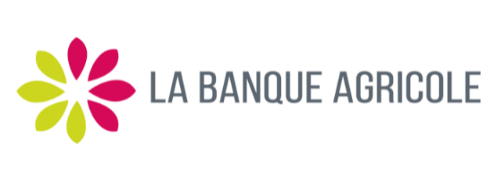 APPEL A CANDIDATURE RECRUTEMENT D’UN/UNE SPECIALISTE GENRE POUR LA BANQUE AGRICOLECONTEXTE Il est démontré à travers différentes études du GIEC que les impacts liés au dérèglement climatique affectent différemment les régions, les générations, les classes d'âge et les sexes. En conséquence, le développement durable passera nécessairement par la croissance économique adossée à l’égalité homme/femmes dans l’accès aux services sociaux de base et aux ressources productives. Les Etats conscients de cet état de fait comme le Sénégal, ont ratifié la plupart des conventions et engagements internationaux sur l’égalité des genres, mais des disparités dans les politiques, stratégies et interventions dans le développement continuent d’hypothéquer encore les progrès économiques et sociaux, et donc la réalisation des objectifs de développement durable. Alors qu’elles constituent plus de 60% de la main d’œuvre agricole, la productivité agricole chez les femmes est de 30% et reste inférieure à celle des hommes du fait de l’accès limité aux ressources productives agricoles, notamment les ressources financières et les opportunités économiques. Ceci dans un contexte économique et environnemental fortement marqué par le changement climatique et les effets induits de la pandémie à COVID 19 qui continuent d’essouffler les sources de revenus.Le manque d’accès aux financements et d’opportunités économiques dans un tel contexte aggrave la vulnérabilité socio-économique des couches vulnérables, particulièrement les femmes et les jeunes, et hypothèque les efforts réalisés en faveur du développement durable. Le potentiel de ces derniers en tant qu’acteurs du changement pour la mitigation et l’adaptation au changement climatique demeure donc inexploité. Le changement climatique et les inégalités entre les sexes sont donc inextricablement liés. Par conséquent, l’inclusivité femmes et jeunes doit non seulement être considérée comme un aspect nécessitant une attention particulière dans les actions visant l’atténuation des risques climatiques, mais aussi comme un facteur important pour l’adaptation afin d’assurer le succès et la durabilité des projets.En réponse à cette situation, les institutions financières spécialisées comme La Banque Agricole (LBA), Ex Caisse Nationale de Crédit Agricole du Sénégal (CNCAS) s’investissent à promouvoir la prise en compte du genre dans la mise en œuvre de leurs programmes, projets et dans leur système de gouvernance. Par le renforcement de la finance inclusive en lien avec son engagement climatique, LBA s’engage à faciliter l’accès aux produits et services financiers aux groupes défavorisés et/ou exclus particulièrement chez les femmes, les jeunes, les personnes âgées et les personnes vivant avec un handicap, tout en respectant les exigences et procédures de la banque en matière de financement.La nécessité urgente d’inclure une approche sensible au genre dans les processus transformationnels de la banque notamment dans le développement des politiques, procédures et des programmes sur la finance verte sont confirmés par l’élaboration de la Politique Genre de LBA en 2019. Cette dernière a été mise à jour en alignement aux principes généraux d’équité et genre de la finance durable et, notamment la Politique genre du FVC et au-delà l’ensemble des fonds climat.LBA par l’adoption d’une stratégie genre climato sensible alignée aux orientations stratégiques de la banque, reconnaît ainsi l’importance de la prise en compte du genre dans ses activités, particulièrement les financements climat. De par la nature des activités qu’elle finance dans la chaine de valeurs agricoles et la spécificité de ces cibles, La Banque Agricole demeure consciente que les femmes et les communautés vulnérables font partie de la solution au changement climatique et doivent, par conséquent, être associées dans la conception et la mise en œuvre des projets/activités de développement économique. Par assurer un meilleur suivi de la prise en compte des dimensions genre et climat tant dans la gouvernance de la banque, le développement du partenariat et les financements, La Banque souhaite s’attacher les services d’un (e) Spécialiste en genre.  Il (elle) aura en charge la coordination de la mise en œuvre de la politique genre.Les présents termes de référence s’inscrivent dans ce cadre et précisent les missions, responsabilités et le profil du ou de la spécialiste genre recherchée. Ces TDRs seront publiés dans le cadre d’un Appel à Candidature selon les procédures de recrutement du personnel de La Banque Agricole. OBJECTIFS VISÉS PAR LE POSTELe (la) Spécialiste genre aura la responsabilité de piloter la mise en œuvre opérationnelle de la Politique Genre LBA, en vue de s’assurer de la prise en compte de la dimension genre dans les opérations de la banque, y compris et particulièrement le financement climat. Ceci en tenant compte (i) des principes d’équité et d’égalité du genre, (ii) le partage de bénéfices, (iii) la sauvegarde environnementale et sociale, et (iv) les mécanismes pour réduire la vulnérabilité économique et sociale des populations bénéficiaires des financements, avec un focus sur les femmes, les jeunes et autres groupes marginalisés et/ou exclus des mécanismes de financement classiques des banques.TACHES ET RESPONSABILITES DU (DE LA) SPECIALISTE EN DEVELOPPEMENT SOCIAL Sous la supervision du Chef de Département des Etudes et de la Stratégie et Point Focal Environnement et climat de LBA, le (la) Spécialiste genre aura en charge la réalisation des tâches suivantes : Etablir en rapport avec les opérationnels une liste d’indicateurs clés de suivi de la prise en compte de la dimension genre dans le processus de planification des projets climatiques financés par la banque ;S’assurer de l’intégration effective des dimensions genre et inclusion sociale dans les procédures de financement et le système de gouvernance de LBA en référence aux orientations de la Politique Genre ;Contribuer à la programmation des activités et l’élaboration des budgets et un suivi de mise en œuvre des plans de travail et leurs revues ;S’assurer que les rapports annuels d’activités intègrent des informations concises et utiles sur les progrès accomplis par LBA en matière de financement ciblant les jeunes et les femmes ;Exécuter des missions de terrain pour suivre les activités du portefeuille sur la finance inclusive et proposer des synergies en vue d’un partenariat stratégique, technique et financier au niveau local autour des initiatives en matière genre ;Veiller à ce que toutes les unités décentralisées communiquent régulièrement sur la mise en œuvre des initiatives en matière d’accompagnement d’initiatives jeunes et femmes ;Assurer, de concert avec la Direction du Capital Humain et de la Logistique, la parité homme-femme et la promotion du processus de recrutement sensible au genre à tous les niveaux ;Veiller à la mise en œuvre d’un partenariat stratégique avec les projets et programmes dans la promotion de l’égalité homme-femme dans le financement d’activités en lien avec le changement climatique ;Fournir des conseils stratégiques et techniques pour renforcer la capacité de la direction générale de LBA à faciliter la mise en œuvre de la politique genre, conduire la revue – screening genre de tous les documents politiques et administratifs y compris les projets de la banque pour les rendre plus sensibles au genre ;Proposer le développement et la mise en œuvre d’une matrice sur la prise en compte du genre dans la chaine d’instruction de la demande de financement. Les indicateurs devraient permettre une évaluation de l’impact du financement des cibles vulnérables, particulièrement les femmes et des jeunes sur l’ensemble du portefeuille ;Assister les opérationnels dans la complétude de la fiche d’analyse – screening genre pour s’assurer de l’intégration systématique des dimensions genre et climat durant l’évaluation des demandes de financement (du début de l’instruction jusqu’à l’achèvement du projet) ;Elaborer un plan de renforcement des capacités en genre et climat et faciliter l’animation de sessions de formations au niveau du siège et dans les unités décentralisées ; Développer et aider à la diffusion d’outils, de guides et manuels d’intégration du genre dans le financement de projets résilients au climat au sein de la banque ; Identifier et faire saisir à LBA les opportunités de partenariats dans la mise en place d’une ligne de crédit dédiée au financement des couches vulnérables ;S’assurer que la collecte de données et le système de suivi et d’évaluation de la banque incluent des indicateurs et critères genre climato-sensibles. Exécuter toute autre tâche relative à ses fonctions et confiée par son supérieur hiérarchique.PROFIL/COMPETENCES Valeurs Faire preuve d'intégrité et d’engagement envers la finance inclusive et durable ;Faire preuve d'adaptation face aux changementsCompétences de base :Avoir une culture de résultats et de redevabilité ;Avoir le sens des responsabilités ;Démontrer un esprit d'analyse et de synthèse et de travail en équipe ; Capacité à faire fonctionner des idées nouvelles et utiles Compétences et expérience requisesDiplôme de maîtrise ou équivalent en études genre, en sciences sociales, en droit, ou dans un domaine d'étude connexe ;Expérience confirmée de 5 années dans le domaine de l'égalité homme-femme et l'autonomisation des femmes, dont au moins 1 an dans le contexte du Sénégal sur la promotion du genre et l'autonomisation des femmes ;Expérience dans la collaboration avec les institutions étatiques, les projets et programmes pour la promotion du genre et l'égalité homme-femme et l'autonomisation des femmes ;Expérience dans le renforcement des capacités et l'approche de la budgétisation sensible au genre, la conception, la planification, la mise en œuvre, le suivi et l'évaluation de programmes axés sur l'autonomisation des femmes et la promotion du genre ;Expérience et familiarité avec les outils et instruments internationaux et régionaux de promotion de l'égalité homme-femme et la finance durable ;Expérience minime dans la gestion de projets/programmes, aptitude à animer des groupes de travail et travaux d'analyse, conseils, synthèse et de rédaction ;Avoir suivi des formations complémentaires dans le domaine de la gestion des impacts sociaux des projets environnementaux ; Exigences linguistiques et informatiques :Avoir une parfaite maîtrise du français (expression orale et écrite) et de bonnes capacités rédactionnelles, de communication et un esprit d’analyse et de synthèse. La maitrise de l’anglais (expression et compréhension orales et écrites) est un atout majeur ;Bonne connaissance de l’outil informatique. DUREE DU CONTRAT Le (la) Spécialiste en genre sera recruté(e) pour une durée d’un an renouvelable à compter de sa date de prise de service. Au terme de cette période d’essai et après évaluation satisfaisante des performances de l’employé(e), un Contrat à Durée Indéterminée (CDI) pourrait être proposé avec l’approbation de la Direction Générale.DOSSIER DE CANDIDATURELe dossier de candidature comprend :Une lettre de candidature adressée au Directeur Général de La Banque Agricole ;Un résumé du Curriculum Vitae signé par le(s) candidat (s) en y incluant l’expérience acquise dans le cadre de travaux similaires et au moins trois (3) personnes de référence ;Les copies certifiées conformes aux originaux des diplômes, certificats, attestations ou tout autre document justifiant la formation et l’expérience ;Les manifestations d’intérêts, rédigées en langue française, doivent être envoyées à la Direction Générale de La Banque Agricole au plus tard le 8 juin 2023 à 16 heures, heure locale de Dakar et porter clairement la mention : « Recrutement Spécialiste Genre »